Программа развития организации образования (согласно приказа № 590 МОН РК от 25.10.2018г.)Резюме профессорско-преподавательского составаПримечание: данные по повышению квалификации, научные публикации и разработки, следует представить за последние 5 лет. Қосымша 10ТүйіндемеЖарияланымдар мен презентациялар:Қосымша ақпарат:Appendix 10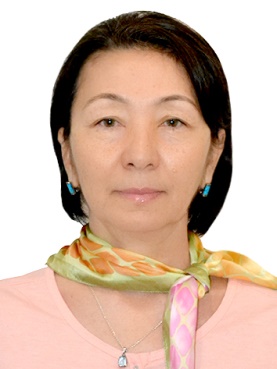 Resume of the faculty memberФ.И.О.: Туребекова Бажан ОтемаратовнаФ.И.О.: Туребекова Бажан ОтемаратовнаФ.И.О.: Туребекова Бажан ОтемаратовнаФ.И.О.: Туребекова Бажан ОтемаратовнаОбразование:Образование:Образование:Образование:Период:Период:1978-83 ДГМСИ, инженер-экономист1978-83 ДГМСИ, инженер-экономистПериод:Период:2004 январь к.э.н. КазНУ им. Аль Фараби2004 январь к.э.н. КазНУ им. Аль ФарабиОпыт работы:Опыт работы:Опыт работы:Опыт работы:Академический:Академический:Академический:Академический:Работа в данной организацииРабота в данной организацииРабота в данной организацииРабота в данной организации2019-2019-Ассоц профессор кафедра «Бизнес и управление»Ассоц профессор кафедра «Бизнес и управление»Статистика, Экономический анализ, Анализ государственных программ и проектовСтатистика, Экономический анализ, Анализ государственных программ и проектовЗанятость (полный / неполный рабочий день)Занятость (полный / неполный рабочий день)Предыдущие места работы в организациях образования:Предыдущие места работы в организациях образования:Предыдущие места работы в организациях образования:Предыдущие места работы в организациях образования:2002-2019:2002-2019:ЕНУ им. Л.Гумилева Ассоц профессор кафедра «Учет и аудит»ЕНУ им. Л.Гумилева Ассоц профессор кафедра «Учет и аудит»Статистика, Экономический анализ, Отраслевой анализ, Внутренний аудитСтатистика, Экономический анализ, Отраслевой анализ, Внутренний аудитЗанятость (полный / неполный рабочий день)Занятость (полный / неполный рабочий день)Неакадемический:Неакадемический:Неакадемический:Неакадемический:2011 февраль-август2011 февраль-августКазахский институт развития индустрии, старший менеджерКазахский институт развития индустрии, старший менеджерЗанятость (полная / работа по совместительству)Занятость (полная / работа по совместительству)Повышение квалификации:Повышение квалификации:Повышение квалификации:Повышение квалификации:20212021 05 ноябрь  2020 ноябрь-декабрь  20212021 05 ноябрь  2020 ноябрь-декабрь  2021 Октябр Understanding financial statement Coursera The University of Illinois,Сертификат https://www.coursera.org/account/accomplishments/verify/2TADDLHGQCNJ  IELTS В2, СертификатEnglish career development Coursera Пенсильванский Университет (США) Сертификатhttps://www.coursera.org/account/accomplishments/verify/KNX98UW6DJWK 2021 Октябр Understanding financial statement Coursera The University of Illinois,Сертификат https://www.coursera.org/account/accomplishments/verify/2TADDLHGQCNJ  IELTS В2, СертификатEnglish career development Coursera Пенсильванский Университет (США) Сертификатhttps://www.coursera.org/account/accomplishments/verify/KNX98UW6DJWK Членство в профессиональных организациях:Членство в профессиональных организациях:Членство в профессиональных организациях:Членство в профессиональных организациях:Период: -Период: -Награды и премии:Награды и премии:Награды и премии:Награды и премии:20042014201620162018201820192004201420162016201820182019Мақтау Грамотасы ректор ЕНУ им. Л.ГумилеваАлғыс Хат  ректор ЕНУ им. Л.ГумилеваАлғыс Хат  ректор ЕНУ им. Л.ГумилеваДиплом победителя конкурса «20 лучших трудов к 20 летию ЕНУ»Алғыс Хат  ректор ЕНУ им. Л.ГумилеваҚұрмет грамотасы  ректора ЕНУ им. Л.ГумилеваАлғыс Хат  ректор ЕНУ им. Л.ГумилеваМақтау Грамотасы ректор ЕНУ им. Л.ГумилеваАлғыс Хат  ректор ЕНУ им. Л.ГумилеваАлғыс Хат  ректор ЕНУ им. Л.ГумилеваДиплом победителя конкурса «20 лучших трудов к 20 летию ЕНУ»Алғыс Хат  ректор ЕНУ им. Л.ГумилеваҚұрмет грамотасы  ректора ЕНУ им. Л.ГумилеваАлғыс Хат  ректор ЕНУ им. Л.ГумилеваДеятельность в сфере услуг:Деятельность в сфере услуг:Деятельность в сфере услуг:Деятельность в сфере услуг:Период:Период:--Публикации и презентации: Публикации и презентации: Публикации и презентации: Публикации и презентации: 2021202020162019202020201) Мемлекеттік аудит. Оқулық - Алматы: ТОО Издательство «Фортуна Полиграф», 2021. – 360 с.2) Статистика. Учебное пособие – Алматы: ТОО Издательство «Фортуна Полиграф», 2020, – 186 с.3) Государственный аудит. Учебник - Астана: ЕНУ им. Л.Н. Гумилева, 2016. - 292 с Научные публикации в международных научных изданиях Scopus: 1) Contextual Non-financial information analysis of Annual Reports// European Financial Systems, 2019, Brno, Czech Republic P. 328-335  https://is.muni.cz/do/econ/sborniky/2019/2) Accounting and analysis of biological asset transformation results in agricultural companies the Russian Federation// Hradec Economic Days, 2020, Volume 10(1) April, Hradec Kralove, Czech Republic P. 336-343https://uni.uhk.cz/hed/previous-conferences/edition-archive/3) Effective management of financial resources of agriculture in the republic of Kazakhstan// Brazilian Journal of Political Economy, Vol. 40(3), July 2020.1) Мемлекеттік аудит. Оқулық - Алматы: ТОО Издательство «Фортуна Полиграф», 2021. – 360 с.2) Статистика. Учебное пособие – Алматы: ТОО Издательство «Фортуна Полиграф», 2020, – 186 с.3) Государственный аудит. Учебник - Астана: ЕНУ им. Л.Н. Гумилева, 2016. - 292 с Научные публикации в международных научных изданиях Scopus: 1) Contextual Non-financial information analysis of Annual Reports// European Financial Systems, 2019, Brno, Czech Republic P. 328-335  https://is.muni.cz/do/econ/sborniky/2019/2) Accounting and analysis of biological asset transformation results in agricultural companies the Russian Federation// Hradec Economic Days, 2020, Volume 10(1) April, Hradec Kralove, Czech Republic P. 336-343https://uni.uhk.cz/hed/previous-conferences/edition-archive/3) Effective management of financial resources of agriculture in the republic of Kazakhstan// Brazilian Journal of Political Economy, Vol. 40(3), July 2020.Новые научные разработки: Новые научные разработки: Новые научные разработки: Новые научные разработки: Период:Период:-.-.Дополнительная информация: Дополнительная информация: Дополнительная информация: Дополнительная информация: Период:Период:2018 Гранд Эрасмус Варшавский университет естественных наук2016 Гранд Эрасмус Варшавский университет естественных наук2011-12 Грант Болашак Университет Кембридж2018 Гранд Эрасмус Варшавский университет естественных наук2016 Гранд Эрасмус Варшавский университет естественных наук2011-12 Грант Болашак Университет КембриджТОЛЫҚ АТЫ:  ТУРЕБЕКОВА БАЖАН ОТЕМРАТОВНАТОЛЫҚ АТЫ:  ТУРЕБЕКОВА БАЖАН ОТЕМРАТОВНАТОЛЫҚ АТЫ:  ТУРЕБЕКОВА БАЖАН ОТЕМРАТОВНАТОЛЫҚ АТЫ:  ТУРЕБЕКОВА БАЖАН ОТЕМРАТОВНАБілімі:Білімі:Білімі:Білімі:Кезең:1978-19832004 ҚантарКезең:1978-19832004 ҚантарБілімі Жамбыл гидромелиорация құрылыс институты, инженер-экономистАль Фараби Казақ ұлттық университеті, Алматы қ., э.ғ.к.Білімі Жамбыл гидромелиорация құрылыс институты, инженер-экономистАль Фараби Казақ ұлттық университеті, Алматы қ., э.ғ.к.Кезең:Қантар2004 ж.Кезең:Қантар2004 ж.Ғылыми дәрежеЭкономика ғылымдарының кандидаты (Ph.D.)Аль Фараби Казақ ұлттық университеті, Алматы қ., э.ғ.к.Ғылыми дәрежеЭкономика ғылымдарының кандидаты (Ph.D.)Аль Фараби Казақ ұлттық университеті, Алматы қ., э.ғ.к.Жұмыс тәжірибесі:Жұмыс тәжірибесі:Жұмыс тәжірибесі:Жұмыс тәжірибесі:Академиялық:Академиялық:Академиялық:Академиялық:Осы ұйымда жұмыс істеуОсы ұйымда жұмыс істеуОсы ұйымда жұмыс істеуОсы ұйымда жұмыс істеуКезең:19.09.2019 ж. бастапқазіргі уақытқа дейінКезең:19.09.2019 ж. бастапқазіргі уақытқа дейінОсы ұйымдағы лауазымы мен жұмыс орны«Бизнес және басқару», ассоц. профессор, «Қазақ технология және бизнес университеті» АҚ, Нұр-Сұлтан қ.Осы ұйымдағы лауазымы мен жұмыс орны«Бизнес және басқару», ассоц. профессор, «Қазақ технология және бизнес университеті» АҚ, Нұр-Сұлтан қ.Оқытылатын пәндер тізіміСтатистика, Экономический анализ, Анализ государственных программ и проектовЖұмыспен қамту (толық/жартылай)Оқытылатын пәндер тізіміСтатистика, Экономический анализ, Анализ государственных программ и проектовЖұмыспен қамту (толық/жартылай)Білім беру ұйымдарындағы бұрынғы жұмыс орындары:Білім беру ұйымдарындағы бұрынғы жұмыс орындары:Білім беру ұйымдарындағы бұрынғы жұмыс орындары:Білім беру ұйымдарындағы бұрынғы жұмыс орындары:2002-20192002-2019Л. Гумилев атындағы Еуразия ұлттық университетіЛ. Гумилев атындағы Еуразия ұлттық университетіОқытылатын пәндер тізіміСтатистика, Экономический анализ, Анализ государственных программ и проектовОқытылатын пәндер тізіміСтатистика, Экономический анализ, Анализ государственных программ и проектовЖұмыспен қамту (толық/жартылай)Жұмыспен қамту (толық/жартылай)Академиялық емес:Академиялық емес:Академиялық емес:Академиялық емес:Кезең:2011 жылдың ақпанынан бастап2011 тамызына дейнКезең:2011 жылдың ақпанынан бастап2011 тамызына дейнҰйымдағы қызметі мен жұмыс орны:Қазақ индустрия және инновация институты, аға менеджер Жұмыспен қамту (толық жұмыс күні/толық емес жұмыс күні)Ұйымдағы қызметі мен жұмыс орны:Қазақ индустрия және инновация институты, аға менеджер Жұмыспен қамту (толық жұмыс күні/толық емес жұмыс күні)Біліктілікті арттыру:Біліктілікті арттыру:Біліктілікті арттыру:Біліктілікті арттыру:Біліктілікті арттыру:2021 қазан2021 қазанUnderstanding financial statement, Coursera, Илиноис Университеті Сертификат https://www.coursera.org/account/accomplishments/verify/2TADDLHGQCNJ  Understanding financial statement, Coursera, Илиноис Университеті Сертификат https://www.coursera.org/account/accomplishments/verify/2TADDLHGQCNJ  Understanding financial statement, Coursera, Илиноис Университеті Сертификат https://www.coursera.org/account/accomplishments/verify/2TADDLHGQCNJ  2021 05 қараша 2021 05 қараша IELTS В2, СертификатIELTS В2, СертификатIELTS В2, Сертификат2021 қараша- желтоқсан2021 қараша- желтоқсанEnglish career development, Coursera, Пенсильвания Университеті (АҚШ) Сертификатhttps://www.coursera.org/account/accomplishments/verify/KNX98UW6DJWKEnglish career development, Coursera, Пенсильвания Университеті (АҚШ) Сертификатhttps://www.coursera.org/account/accomplishments/verify/KNX98UW6DJWKEnglish career development, Coursera, Пенсильвания Университеті (АҚШ) Сертификатhttps://www.coursera.org/account/accomplishments/verify/KNX98UW6DJWKКәсіби ұйымдарға мүшелік:Кәсіби ұйымдарға мүшелік:Кәсіби ұйымдарға мүшелік:Кәсіби ұйымдарға мүшелік:2017 жылдан бастап қазіргі уақытқа дейін2017 жылдан бастап қазіргі уақытқа дейін«КазТБУ» АҚ профсоюз мүшесі «КазТБУ» АҚ профсоюз мүшесі Марапаттар мен сыйлықтар:Марапаттар мен сыйлықтар:Марапаттар мен сыйлықтар:Марапаттар мен сыйлықтар:Кезең:Кезең:АтыАты2014201420162016201820182019Мақтау Грамотасы ректор ЕНУ им. Л.ГумилеваАлғыс Хат  ректор ЕНУ им. Л.ГумилеваАлғыс Хат  ректор ЕНУ им. Л.ГумилеваДиплом победителя конкурса «20 лучших трудов к 20 летию ЕНУ»Алғыс Хат  ректор ЕНУ им. Л.ГумилеваҚұрмет грамотасы  ректора ЕНУ им. Л.ГумилеваАлғыс Хат  ректор ЕНУ им. Л.ГумилеваМақтау Грамотасы ректор ЕНУ им. Л.ГумилеваАлғыс Хат  ректор ЕНУ им. Л.ГумилеваАлғыс Хат  ректор ЕНУ им. Л.ГумилеваДиплом победителя конкурса «20 лучших трудов к 20 летию ЕНУ»Алғыс Хат  ректор ЕНУ им. Л.ГумилеваҚұрмет грамотасы  ректора ЕНУ им. Л.ГумилеваАлғыс Хат  ректор ЕНУ им. Л.ГумилеваҚызмет көрсету әрекеттері:Қызмет көрсету әрекеттері:Кезең:(мекеме ішінде және сыртында)2021202020162019202020201) Мемлекеттік аудит. Оқулық - Алматы: ТОО Издательство «Фортуна Полиграф», 2021. – 360 с.2) Статистика. Учебное пособие – Алматы: ТОО Издательство «Фортуна Полиграф», 2020, – 186 с.3) Государственный аудит. Учебник - Астана: ЕНУ им. Л.Н. Гумилева, 2016. - 292 с Научные публикации в международных научных изданиях Scopus: 1) Contextual Non-financial information analysis of Annual Reports// European Financial Systems, 2019, Brno, Czech Republic P. 328-335  https://is.muni.cz/do/econ/sborniky/2019/2) Accounting and analysis of biological asset transformation results in agricultural companies the Russian Federation// Hradec Economic Days, 2020, Volume 10(1) April, Hradec Kralove, Czech Republic P. 336-343https://uni.uhk.cz/hed/previous-conferences/edition-archive/3) Effective management of financial resources of agriculture in the republic of Kazakhstan// Brazilian Journal of Political Economy, Vol. 40(3), July 2020.201820162011-12Эрасмус Гранты, Варшава Жаратылыстану университетіЭрасмус Гранты, Варшава Жаратылыстану университеті Болашақ гранты, Кембридж уни верситетіFull Name: Turebekova Bazhan OtemaratovnaFull Name: Turebekova Bazhan OtemaratovnaEducation:Education:1978-1983:Zhambyl Institute of Hydro-irrigation and construction Economic engineer2004 January:Postgraduate. Ph.D in Economics. Al Faraby National University, Almaty cityWork experience:Work experience:Academic:Academic:Work in this organizationWork in this organization19.09.2019:Professor of the Department "Business and Management" ("Economics, Accounting and Audit") "Kazakh University of Technology and Business", Nur-Sultan cityList of taught disciplinesStatistics, Economical analysis, Analysis of state programs and projects, Inner audit, Financial statements analysisEmployment (full/part time)Previous places of work in educational organizations:Previous places of work in educational organizations:2002-2019:L. Gumilyov Eurasian national university, Ass. Professor Department of  «Accounting and audit»Statistics, Economical analysis, Analysis of state programs and projects, Inner audit, Financial statements analysis, Industry analysisEmployment (full/part time)Non-academic:Non-academic:February-August 2011:Kazakh institute of industry and innovation, Senior ManagerEmployment (full/part time)Training:Training:2021 October2021 05 November 2021 November-DecemberUnderstanding financial statement Coursera The University of Illinois Certificate https://www.coursera.org/account/accomplishments/verify/2TADDLHGQCNJ  IELTS В2, CertificateEnglish career development Coursera, University of Pennsylvania (USA) Certificatehttps://www.coursera.org/account/accomplishments/verify/KNX98UW6DJWK Membership in professional organizations:Membership in professional organizations:Since 2019:    Member of the trade union of the Joint Stock Company «Kazakh University of Technology and Business»Awards and prizes: Awards and prizes: 2004201420162016201820182019Certificate of Honor by the Rector of L. Gumilyov Eurasian UniversityThankful Letter  by the Rector of L. Gumilyov Eurasian UniversityThankful Letter  by the Rector of L. Gumilyov Eurasian UniversityDiploma of the winner of the competition «20 best works for 20 years of L. Gumilyov’s University»Thankful Letter  by the Rector of L. Gumilyov Eurasian UniversityCertificate of Honor by the Rector of L. Gumilyov Eurasian UniversityThankful Letter  by the Rector of L. Gumilyov Eurasian UniversityService activities:Service activities:Period:-Publications and presentations: Publications and presentations: 2021:202020162019202020201) Мемлекеттік аудит. Оқулық - Алматы: ТОО Издательство «Фортуна Полиграф», 2021. – 360 с.2) Статистика. Учебное пособие – Алматы: ТОО Издательство «Фортуна Полиграф», 2020, – 186 с.3) Государственный аудит. Учебник - Астана: ЕНУ им. Л.Н. Гумилева, 2016. - 292 с Научные публикации в международных научных изданиях Scopus: 1) Contextual Non-financial information analysis of Annual Reports// European Financial Systems, 2019, Brno, Czech Republic P. 328-335  https://is.muni.cz/do/econ/sborniky/2019/2) Accounting and analysis of biological asset transformation results in agricultural companies the Russian Federation// Hradec Economic Days, 2020, Volume 10(1) April, Hradec Kralove, Czech Republic P. 336-343https://uni.uhk.cz/hed/previous-conferences/edition-archive/3) Effective management of financial resources of agriculture in the republic of Kazakhstan// Brazilian Journal of Political Economy, Vol. 40(3), July 2020.New scientific developments: New scientific developments: Period:-.Дополнительная информация: Дополнительная информация: 201820162011-12Erasmus’ Grant Warsaw University of Life Science Erasmus’ Grant Warsaw University of Life Science Bolashak Grant University of Cambridge